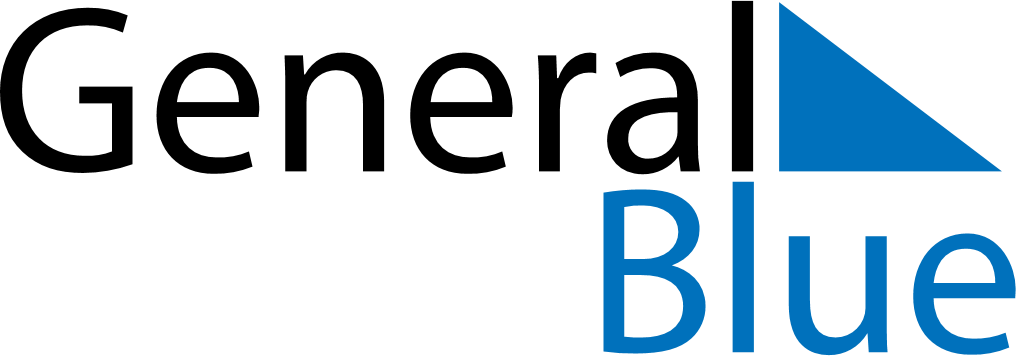 April 2026April 2026April 2026April 2026BoliviaBoliviaBoliviaMondayTuesdayWednesdayThursdayFridaySaturdaySaturdaySunday123445Maundy ThursdayGood Friday678910111112Children’s Day1314151617181819202122232425252627282930